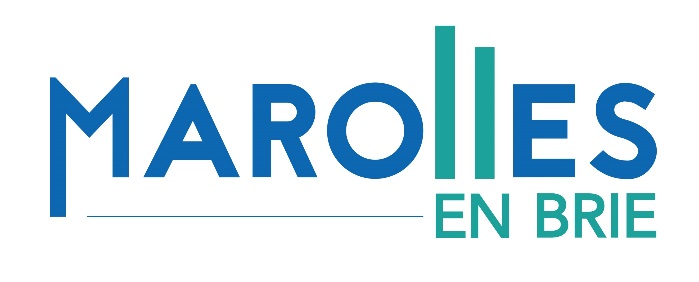 INSCRIPTION CENTRE DE LOISIRS – MERCREDISESSION 4 (du 07/03/2022 au 22/04/2022)Renseignements concernant l’enfant :La clôture des inscriptions est fixée au 18/02/2022 (dans la limite des places disponibles).Toute inscription peut être effectuée directement sur le portail famille.Modification ou annulation possible au moins 3 jours avant la date concernée, sauf en cas d’absence exceptionnelle (cf. règlement intérieur).La facturation sera établie à la fin du mois sur la base des jours choisis lors de l’inscription.Des pénalités seront appliquées pour toutes prestations réservées, non-consommées et non annulées dans les temps impartis. Des pénalités seront appliquées pour toutes prestations non réservées et consommées.Le règlement s’effectue directement au service scolaire (scolaire@marollesenbrie.fr) ou via le portail famille.Nom :Prénom :Date de naissance :Ecole : Classe :MARSMARSMARSMARSMARSMARSMARSMatinAprès-midiJournéeRepasMercredi09Mercredi16Mercredi23Mercredi30AVRILAVRILAVRILAVRILAVRILAVRILAVRILMatinAprès-midiJournéeRepasMercredi06Mercredi13Mercredi20Signature :Date :